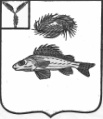 АДМИНИСТРАЦИЯДЕКАБРИСТСКОГО МУНИЦИПАЛЬНОГО ОБРАЗОВАНИЯЕРШОВСКОГО РАЙОНА  САРАТОВСКОЙ ОБЛАСТИПОСТАНОВЛЕНИЕ№11                                                                          от 07 апреля 2015 года« О присвоении нежилым помещениямпочтового адреса»	Во исполнение Федерального закона «О государственной регистрации прав на недвижимое имущество и сделок с ним» от 21.07.1997 года № 122 – ФЗ, руководствуясь Законом РФ «Об общих принципах организации местного самоуправления», Постановлением Пленума Верховного суда Российской Федерации от 10.06.1980 года № 4, в целях оформления бесхозного имущества в муниципальную собственность, администрация  Декабристского муниципального образования,ПОСТАНОВЛЯЕТ:Присвоить объектам недвижимости, нежилым помещениям гаражей расположенных  по ул. Восточной вблизи нежилого помещения гаража по адресу ул. Восточная, д.44 «а», следующие почтовые адреса: Саратовская область Ершовский район поселок Целинный, улица Восточная дом 44 «в», улица Восточная 44 «г», улица Восточная 44 «д».Присвоить объекту недвижимости, нежилое помещение котельной расположенное по ул. Восточной близи нежилого помещения бани по адресу ул. Восточная, д.44 «б», следующий почтовый адрес: Саратовская область Ершовский район поселок Целинный, улица Восточная дом 44 «е».Глава администрации				                        	Андрущенко В.А.